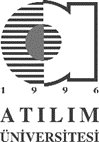 Atılım ÜniversitesiSosyal Bilimler EnstitüsüTez Başlığı Belirleme ve Tez Önerisi FormuÖğrenci No.:Öğrenci Adı ve Soyadı:Ana Bilim Dalı/Program:ORCID Numarası:Tez Başlığı:									         /       /20___Adres:	Telefon: 	E-posta:				@		Danışman OnayıYukarıda bilgileri yazılı öğrencinin belirlediği tez konusu uygun görülmüştür.       /       /20___ 											       DanışmanAnabilim Dalı Başkanlığı OnayıYukarıda bilgileri yazılı öğrencinin belirlediği tez konusu uygun görülmüştür.       /       /20___											Anabilim Dalı Başkanı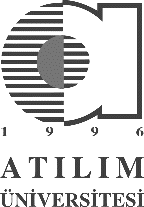 Sosyal Bilimler Enstitüsü Tez Önerisi Formu     Not: Tezin yazıldığı alana göre ihtiyaç duyulan farklı açıklama bölümleri ekleyebilirsiniz.Danışman OnayıYukarıda bilgileri yazılı öğrencinin sunduğu tez önerisi uygun görülmüştür.___/       /20___								                  DanışmanÖğrenci Adı SoyadıTez BaşlığıTez BaşlığıÖğrenci No.Türkçe BaşlıkTürkçe BaşlıkTez DanışmanıAnabilim Dalıİngilizce Başlıkİngilizce BaşlıkProgramÖzet – Ort. 100-150 kelime aralığındaÖzet – Ort. 100-150 kelime aralığındaÖzet – Ort. 100-150 kelime aralığındaAnahtar Kelimeler1.)2.)3.)4.)5.)Tez KonusuAraştırma Problemi ve SorularıAraştırmanın AmacıAraştırmanın Literatür İçindeki YeriAraştırma YöntemiEtik Kurul İzinlerine Dair AçıklamaGeçici KaynakçaGeçici KaynakçaGeçici KaynakçaGeçici KaynakçaNo.KitapMakaleDiğer12345678910İhtiyaç duyulduğu kadar satır ekleyerek devam ediniz.